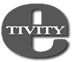 The political agenda: effect on service delivery 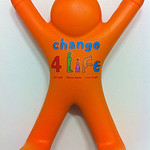 Image from secretlondon123, Flickr, CC-BYPurposeTo reflect on the impact of political agenda on health and social care service deliveryTaskRead the Appelby (2013) report about the factors that influence the demand for health and social care, about taking a long term perspective, and considering the pressure to increase spending on health and social care. If you are short of time, the summary in section 1, 5 and 6 are probably the most relevant to you.Consider the following questions for each of the three sectors:NHS:Should the state be responsible for providing health care to all citizens?Should we be responsible for our own health and healthcare?How would you determine which services should be free and the criteria for determining this?How would you explore a “means-testing” services?Would you assess the acceptability on the idea of a two-tier health care system, paying to ‘top up’ care?The independent Sector:Do we need a private sector in healthcare?To what extent does the pursuit of profit hinder the provision of care?Are private practice and public service mutually exclusive? What if anything should be done to regulate private healthcare?The Voluntary Sector:What would you be willing to give freely to strangers?Why should you give anything, if you live in a country with a well-funded welfare state?If you pay taxes, is that enough, or do your social and moral obligations toward the community extend beyond this?Also consider the following questions:Where and how should the public debates and deliberations take place around the political and social choices?What might be the impact on those choices?InstructionPlace your reflections on the above questions on the discussion forum.Reflection and feedbackComment on at least 2 contributions posted by your peers on the discussion forum.AttributionThis E-tivity is developed by Linda Lilley, School of Health, University of Northampton, using the E-tivity template developed by Gilly Salmon (2002).ReferenceAppleby J (2013). Spending on Health and Social Care Over the Next 50 Years. Why think long term? London: The King’s Fund. Available at: www.kingsfund.org.uk/time-to-think-differently/publications/spending-health-and-social-care-over-next-50-years.Salmon, G. (2002). e-tivities: the key to active online learning. London: RoutledgeFalmer.